Monday 31st Jan. 2022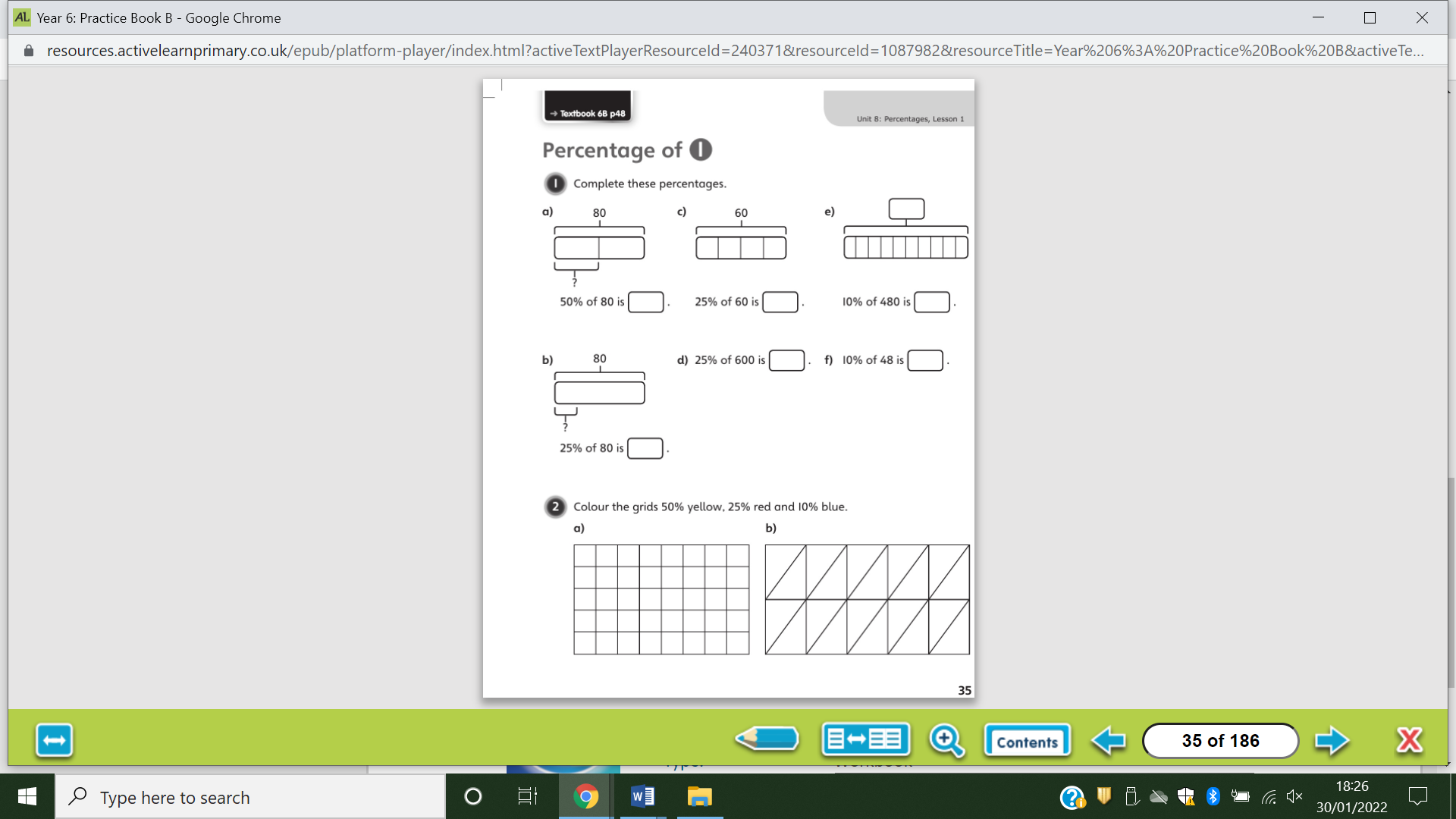 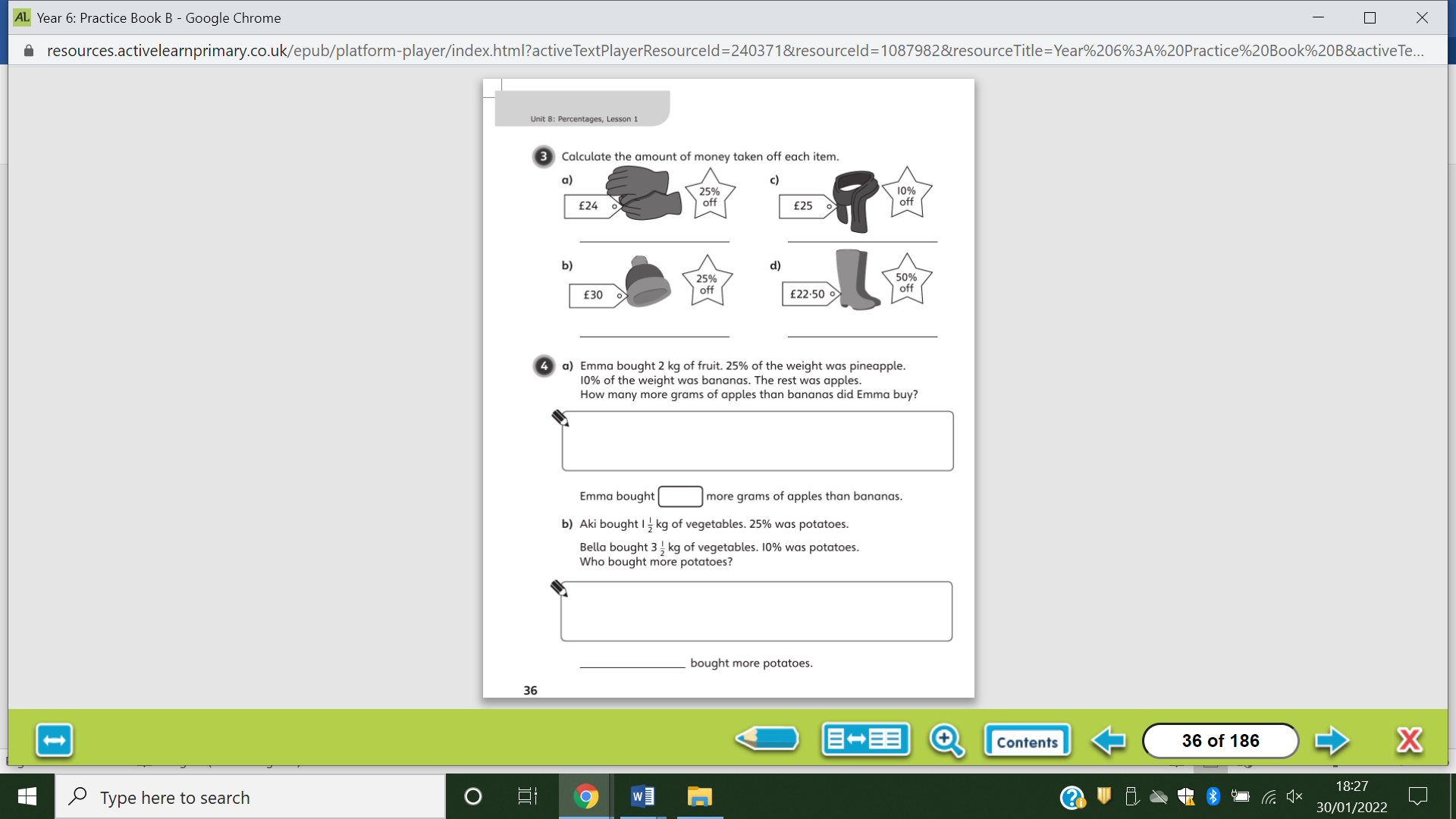 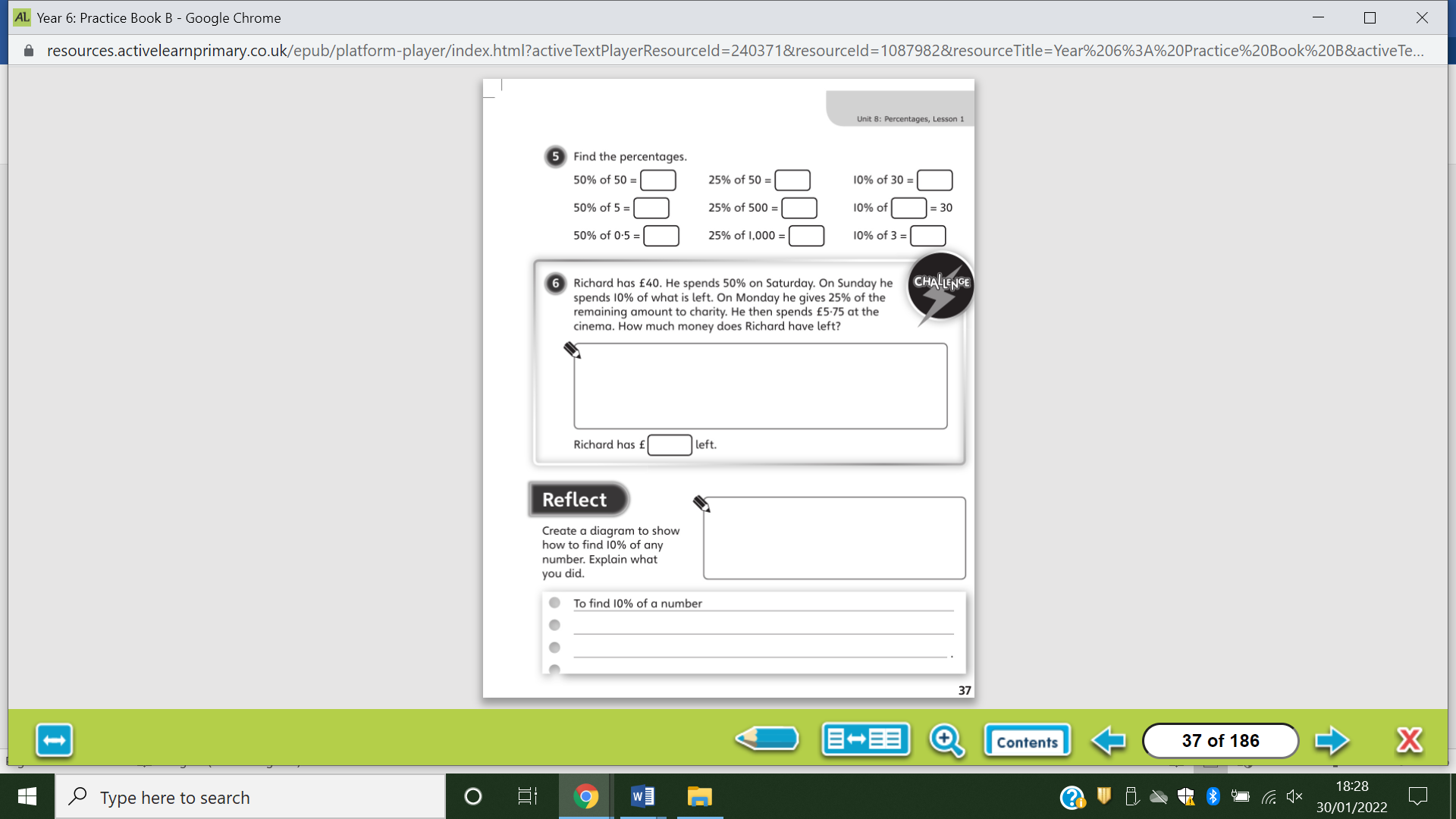 Tuesday 1st Feb. 2022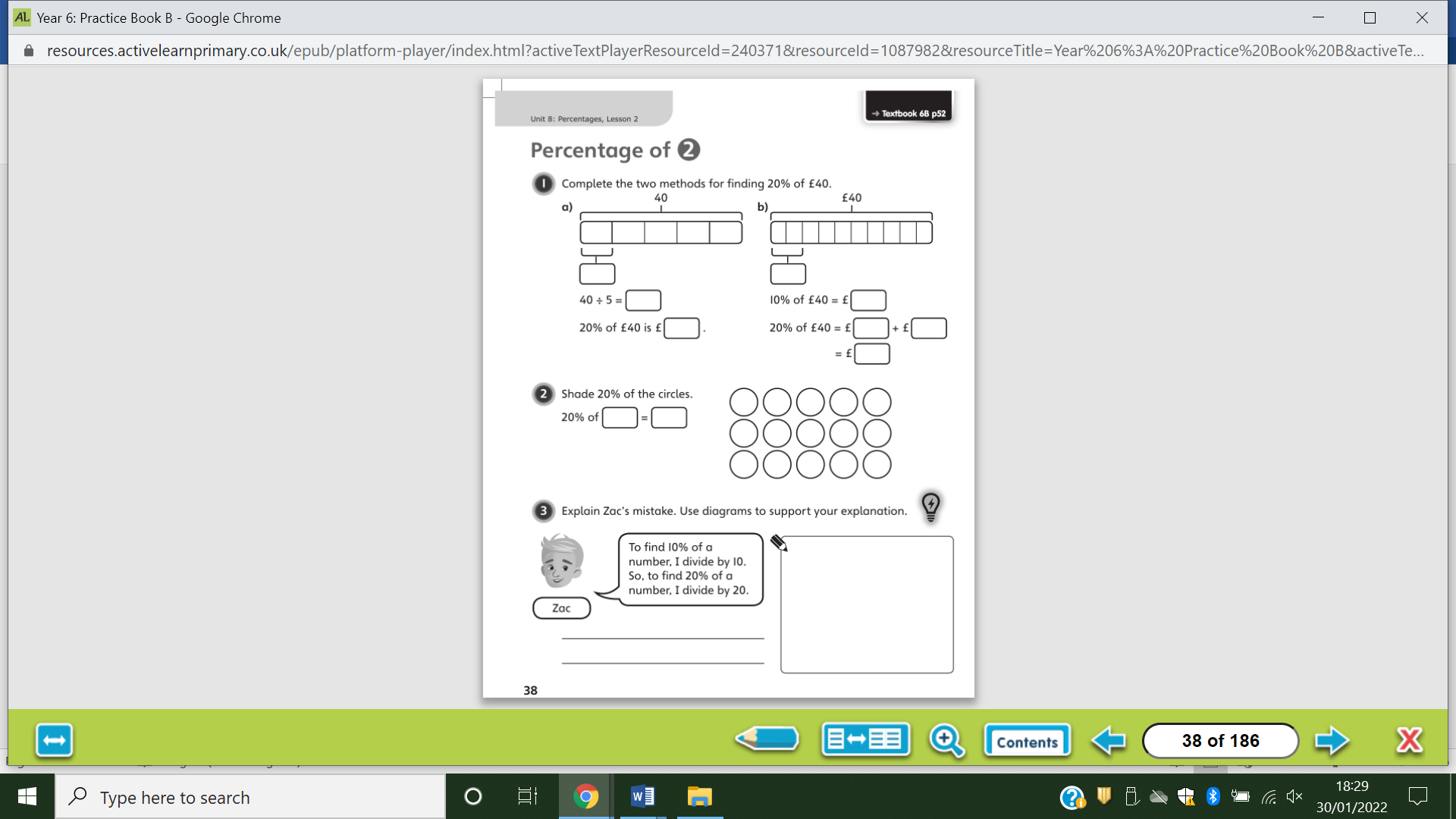 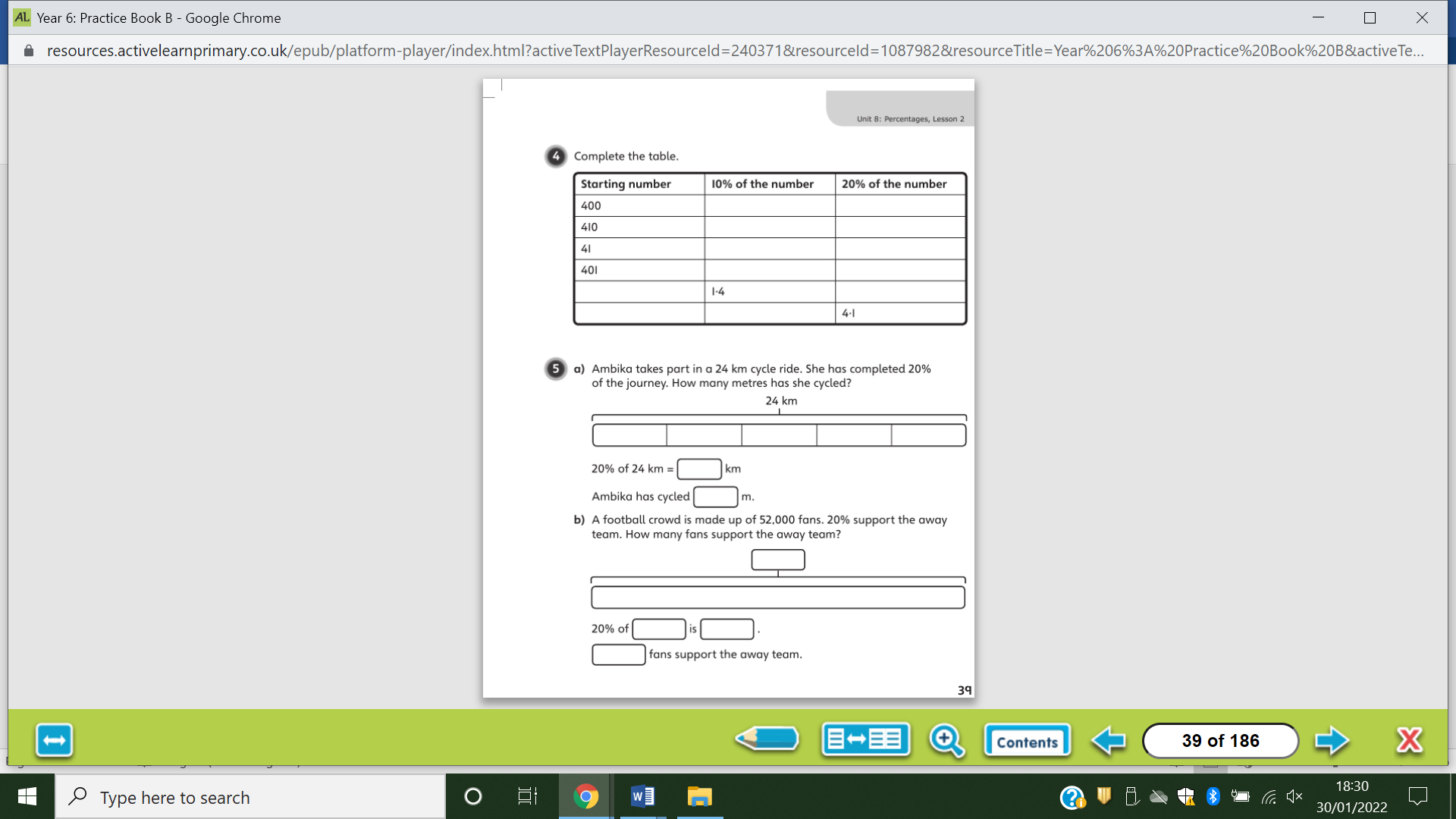 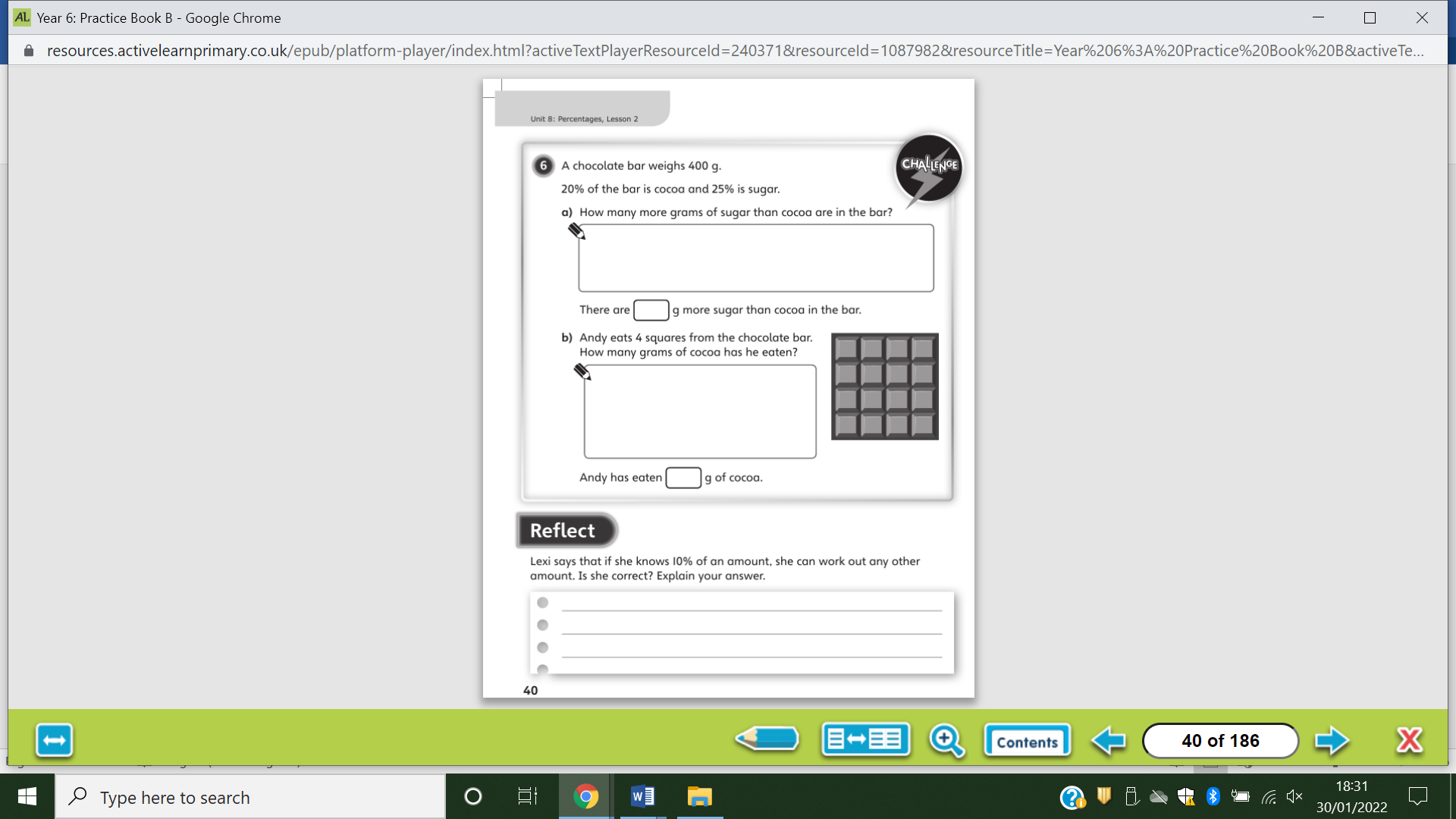 Wednesday 2nd Feb. 2022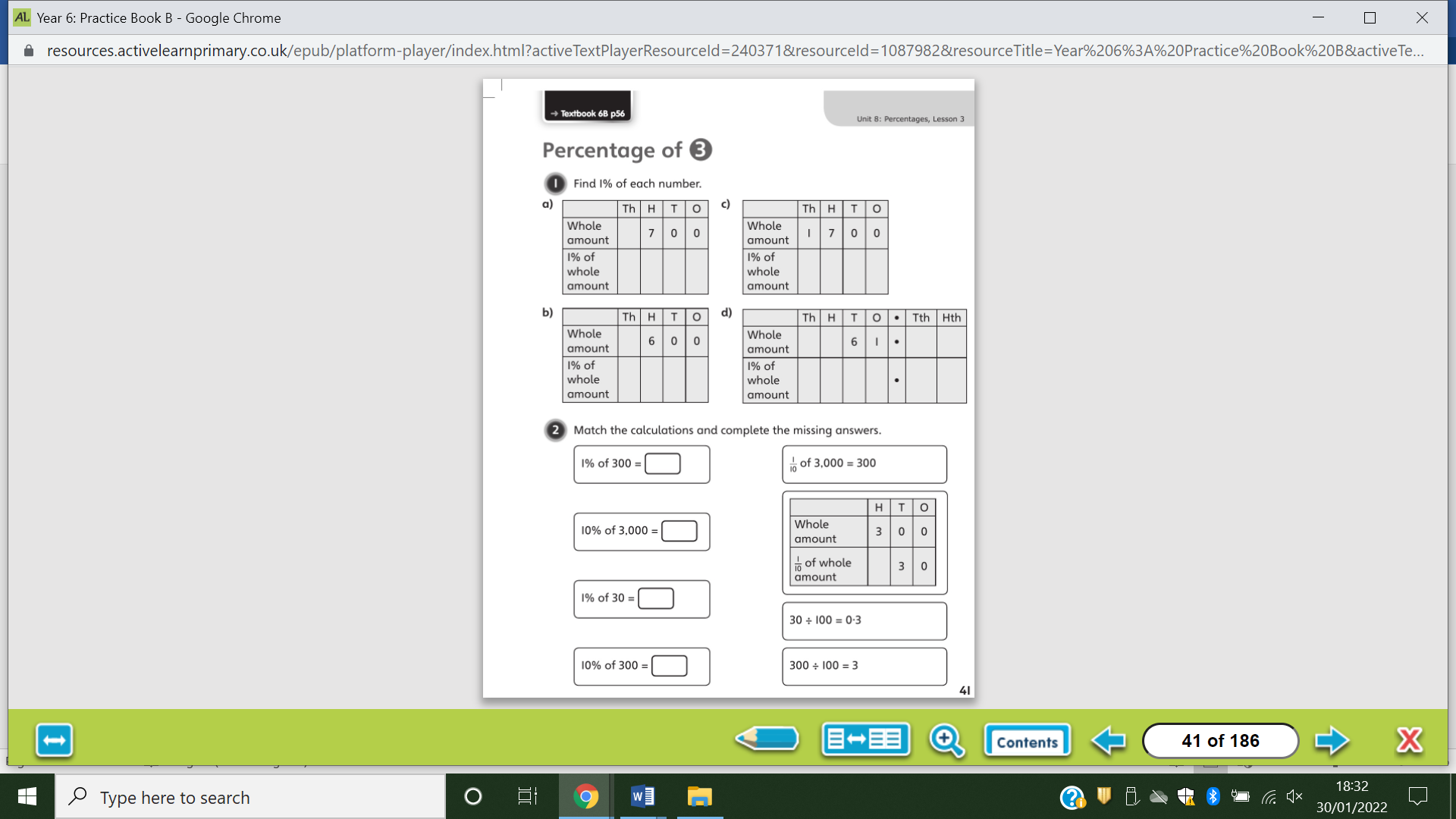 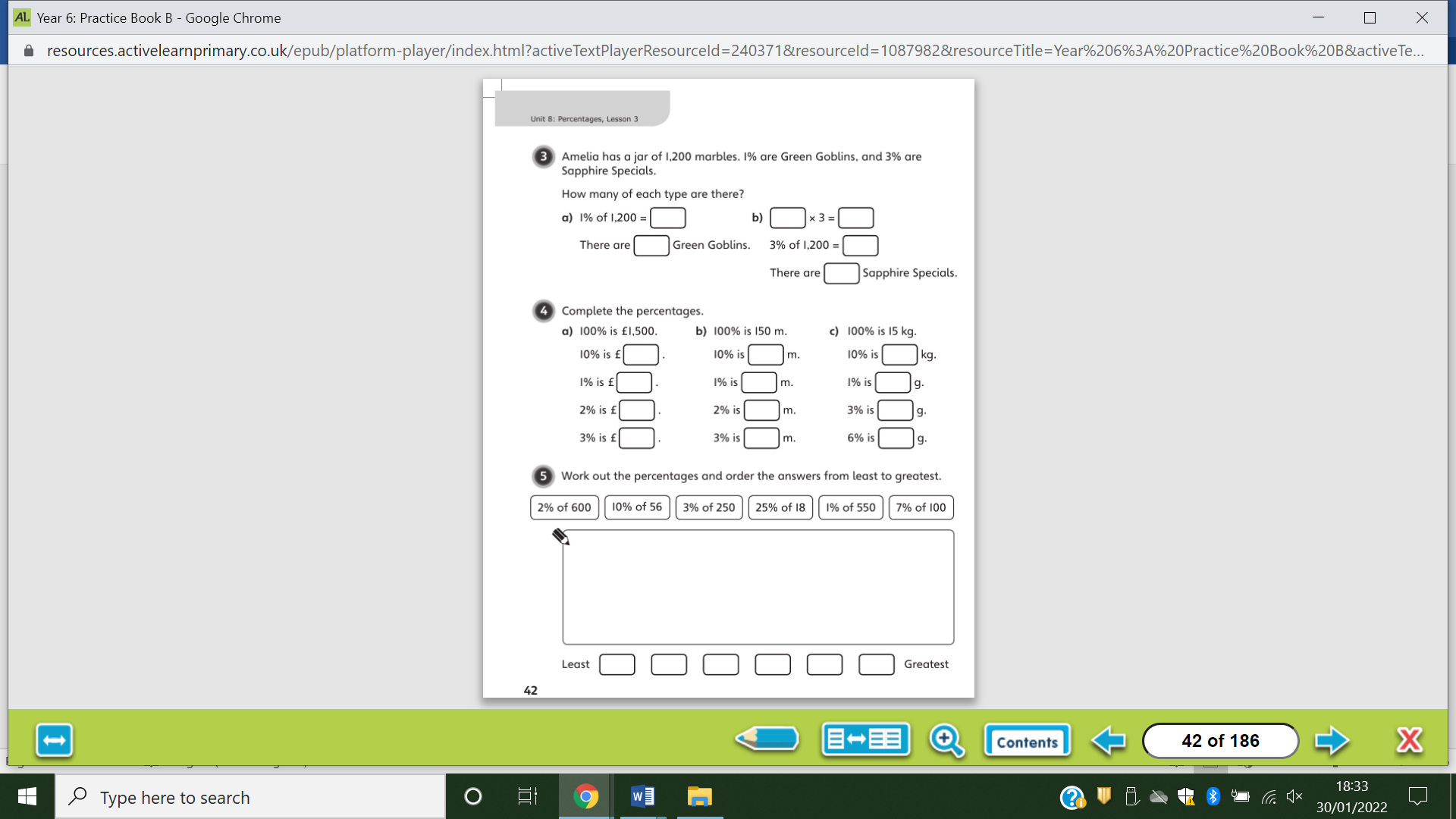 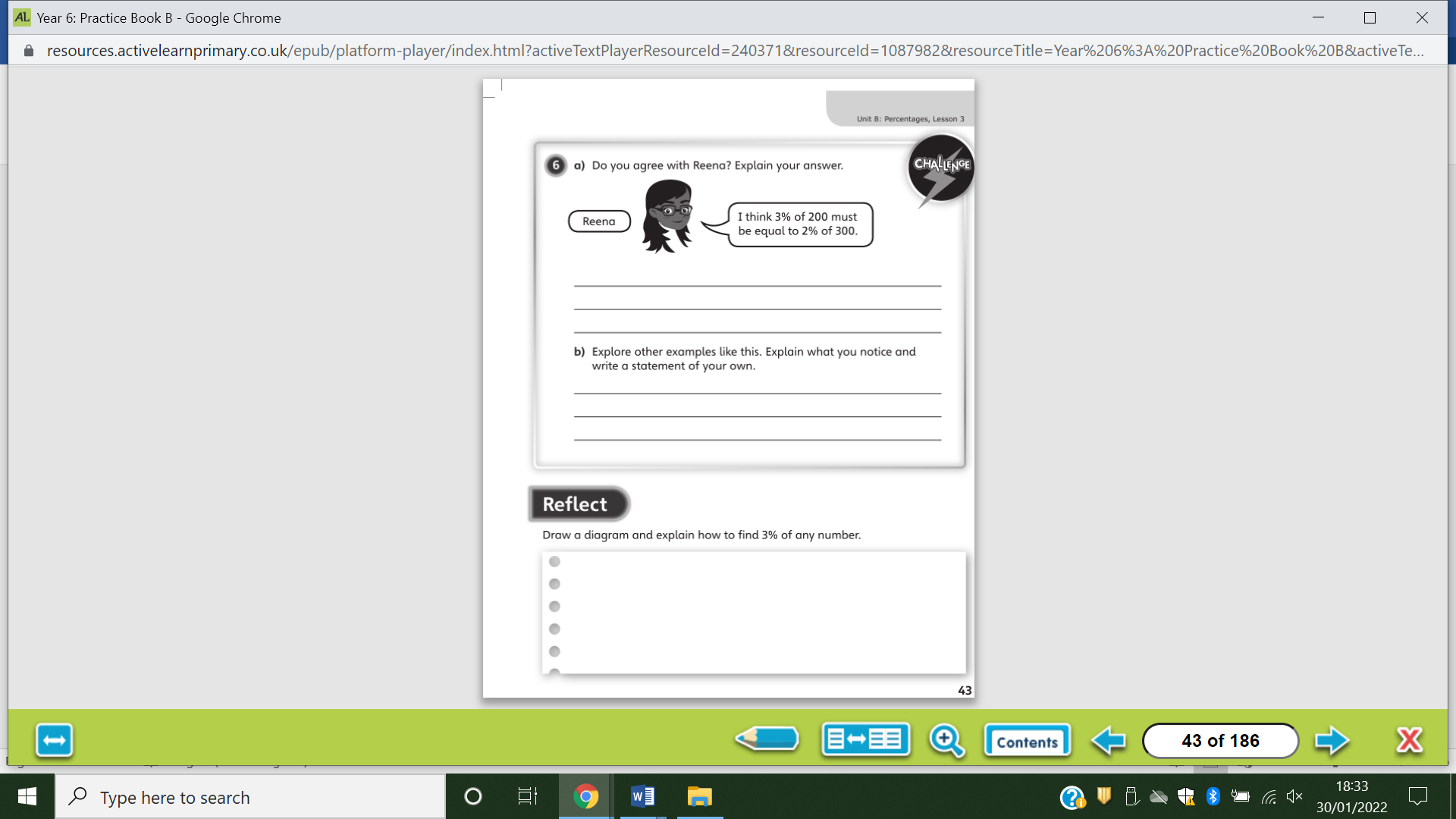 Thursday 3rd Feb. 2022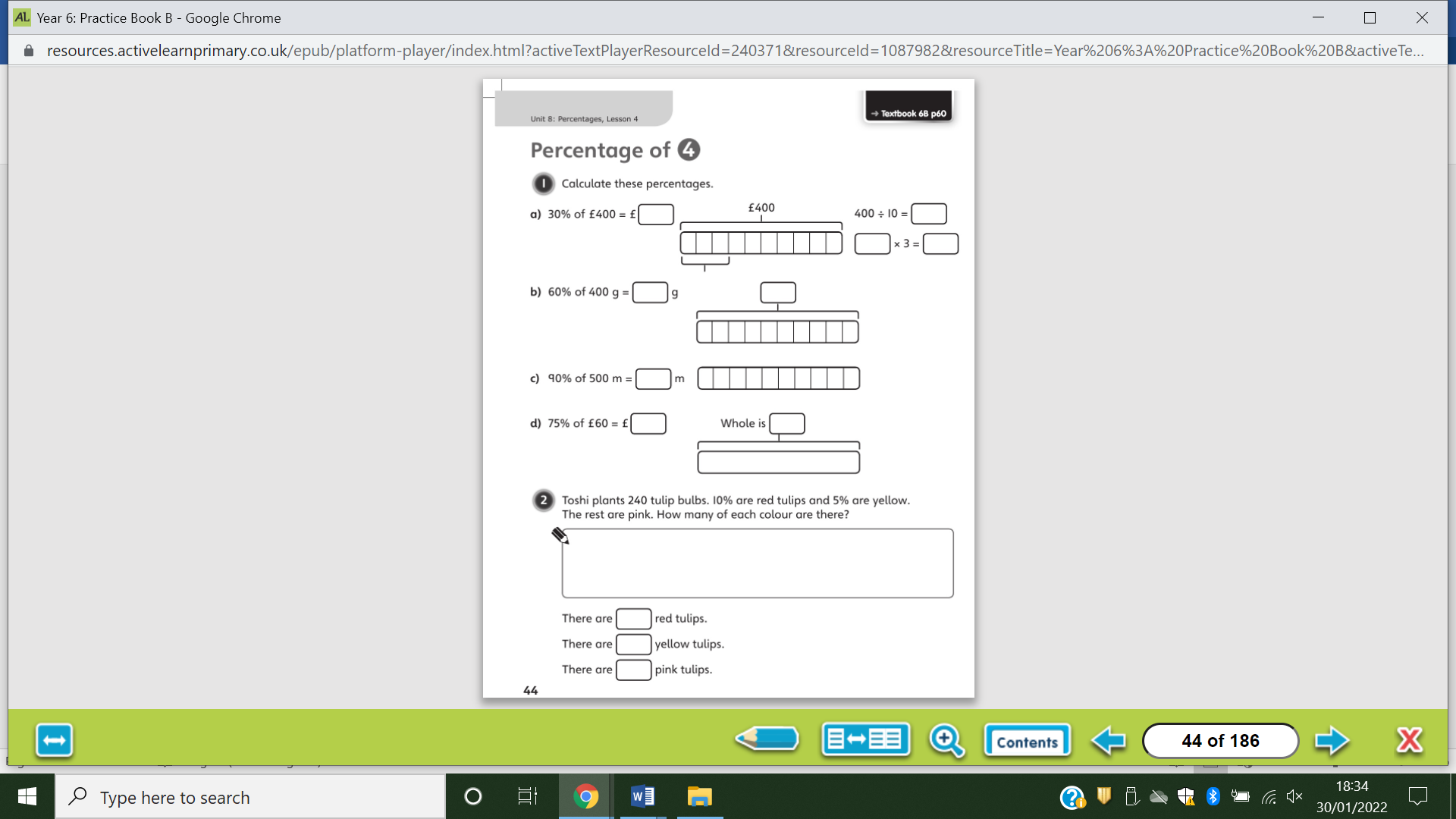 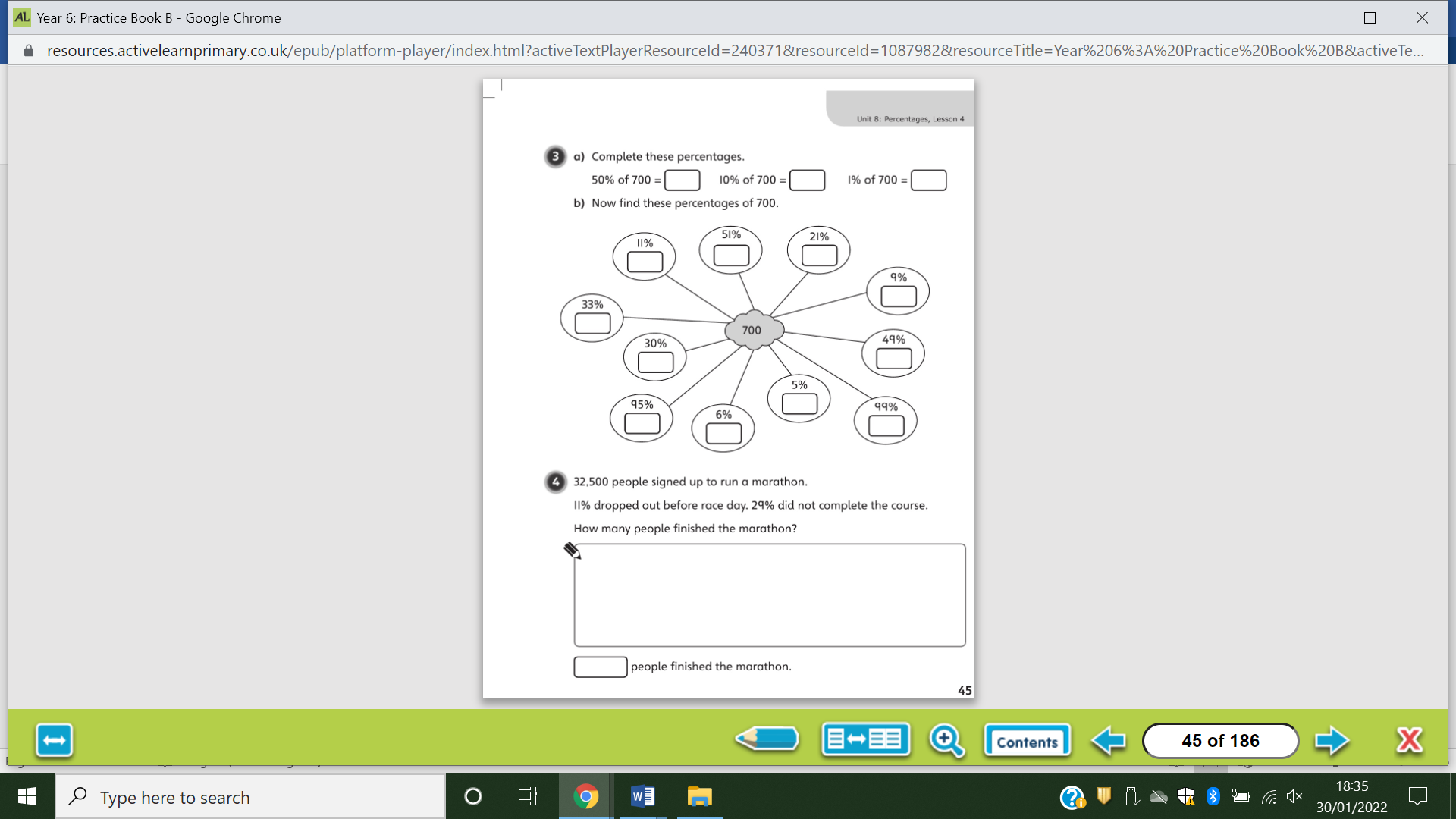 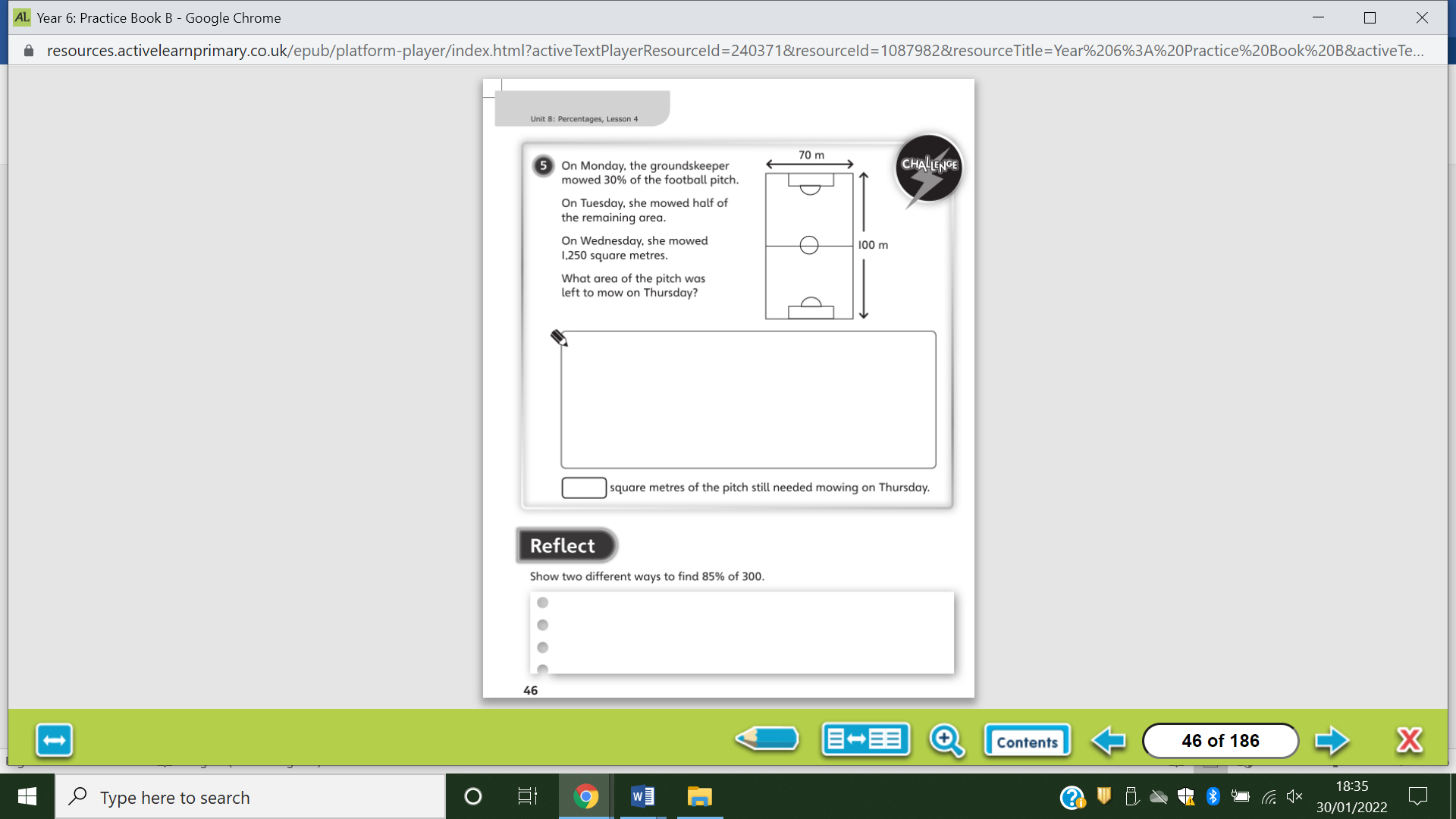 